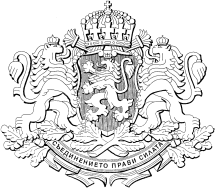 Р е п у б л и к а   б ъ л г а р и яМИНИСТЕРСТВО НА ОКОЛНАТА СРЕДА И ВОДИТЕ МОТИВИ ЗА РАЗРАБОТВАНЕ НА НАРЕДБА ЗА ИЗМЕНЕНИЕ И ДОПЪЛНЕНИЕ НА НАРЕДБА №1 ЗА РЕДА И ОБРАЗЦИТЕ, ПО КОИТО СЕ ПРЕДОСТАВЯ ИНФОРМАЦИЯ ЗА ДЕЙНОСТИТЕ ПО ОТПАДЪЦИТЕ, КАКТО И РЕДА ЗА ВОДЕНЕ НА ПУБЛИЧНИ РЕГИСТРИ 1. Причини, които налагат приемането на акта: Основната причина, която налага изменение и допълнение на Наредба № 1 от 04 юни 2014 г. за реда и образците, по които се предоставя информация за дейностите по отпадъците, както и реда за водене на публични регистри (НИД на Наредба № 1) е възникнала необходимост от допълнителни превантивни мерки за намаляване на потенциалните рискове за човешкото здраве и околната среда, произтичащи от отпадъците с произход от превоз/внос, по конкретно по отношение на подобряване проследимостта на отпадъци от „Зеления списък“ по приложение VII от Регламент 1013/2006  на Европейския парламент и на Съвета от 14 юни 2006 година относно превозите на отпадъците (Регламент 1013/2006). Друга причина, която налага промените е големият обем информация, предоставян на хартиен носител и ненавременното й обработване.2. Цели, които се поставят:С проекта на НИД на Наредба № 1 се цели превенция на нарушенията по Регламент 1013/2006 по отношение на превозите/вноса  на отпадъци, подлежащи на процедура по чл. 18 от Регламента  и засилване на контрола по трансграничния превоз. В тази връзка се въвежда уведомителен режим за случаите на внос на отпадъците по общите информационни изисквания на чл. 18 от Регламент 1013/2006. относно превозите на отпадъците. Предвижда се за осъществяване на превоз/внос на отпадъци от „Зеления списък“ по приложение VII от Регламента, изпращачите на отпадъка да информират предварително съответната регионална инспекция по околната среда  и водите (РИОСВ) по местоназначение на отпадъка за предстоящия превоз. По този начин РИОСВ ще имат по-големи възможности за осъществяване на превантивен контрол на вноса на отпадъци.  Въвеждат се гранични стойности чрез нормативната уредба за съдържание на замърсители на отпадъци от „Зеления списък“, с цел недопускане на смесени и замърсени отпадъци да бъдат внасяни в страната чрез облекчения режим по чл. 18 от Регламента.С проекта на наредба се въвежда възможност за предоставянето на информация на електронен носител заедно с хартиения до въвеждането в експлоатация на Националната информационна система по чл. 48, ал. 8 от Закона за управление на отпадъците с цел навременно й обработване. 3. Финансови и други средства, необходими за прилагането на новата уредба:За изпълнение на изискванията на наредбата не се налага разходване на допълнителни финансови средства или прилагането на други средства от задължените субекти.Предложеният проект на акт не води до въздействие върху държавния бюджет.4. Очаквани резултати от прилагането:Измененията и допълненията на Наредба № 1 ще допринесат за подобряване на проследимостта на отпадъците от „Зеления списък“ по приложение VII от Регламент 1013/2006, както и на проследимостта по отношение на техния компонентен състав с оглед недопускане на вноса на смесени и замърсени отпадъци. Предвидените изисквания за предоставяне на информация ще допринесат за улесняване и за засилване на контрола от страна на РИОСВ при превоз/внос на тези отпадъци в страната чрез облекчения режим по чл. 18 от Регламент 1013/2006 г. С това ще се засили и превенцията на евентуални нарушения, респ. превенцията на незаконен превоз на отпадъците по смисъла на чл. 2, параграф 35 от Регламента. С предложените мерки ще се ограничат и потенциалните рискове за човешкото здраве и за околната среда при наличието на замърсители на отпадъците от „Зеления списък“ по приложение VII от Регламента, респ. нерегламентираното им смесване с други отпадъци.5. Анализ за съответствие с правото на Европейския съюз:Проектът не предвижда хармонизация на актовете на Европейския съюз, поради което не се налага да бъде изготвена справка за съответствие с европейското право.На основание чл. 26, ал. 4 от Закона за нормативните актове е определен по-кратък срок за предложения и становища, предвид необходимостта от спешно предприемане на допълнителни превантивни мерки за контрол и предотвратяване на нарушения по Регламент 1013/2006 относно превозите/вноса  на отпадъци, подлежащи на процедура по чл. 18 от Регламента.  